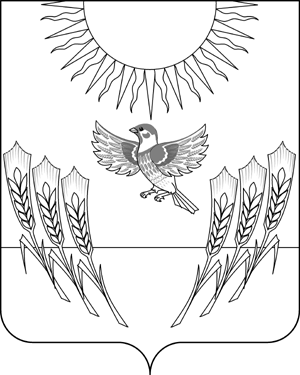 АДМИНИСТРАЦИЯ ВОРОБЬЕВСКОГО МУНИЦИПАЛЬНОГО РАЙОНАВОРОНЕЖСКОЙ ОБЛАСТИПОСТАНОВЛЕНИЕот    22.08.2014  г.    №	    544	 	 с. ВоробьевкаОб утверждении Порядка  предоставления бюджетныхкредитовВ соответствии с пунктом 3 статьи 93.3 Бюджетного кодекса Российской Федерации, администрация Воробьевского муниципального районаП О С Т А Н О В Л Я Е Т:1. Утвердить порядок предоставления бюджетных кредитов согласно приложению.2. Определить финансовый отдел администрации Воробьевского муниципального района уполномоченным органом в договорах (соглашениях) на предоставление из бюджета муниципального района бюджетам сельских поселений средств в пределах бюджетных ассигнований, утвержденных решением Совета народных депутатов Воробьевского муниципального района о районном бюджете на очередной финансовый год.	3. Контроль за исполнением настоящего постановления возложить на заместителя главы администрации Воробьевского муниципального района Письяукова С.А.Глава администрации муниципального района                                           			А.В. ПищугинРуководитель финансового отдела 					    О.Т. Шмыкова Главный специалистюридического отдела 						               А.С. ГридневПриложениек постановлению администрации муниципального районаот_______.2014 г. № ___Порядок предоставления бюджетных кредитов1. Предмет регулирования настоящего Порядка1.1. Настоящий Порядок в соответствии с Бюджетным кодексом Российской Федерации, решением Совета народных депутатов Воробьевского муниципального района о районном бюджете определяет процедуру предоставления, использования и возврата бюджетных кредитов бюджетам сельских поселений из  бюджета муниципального района.1.2. Получателями бюджетных кредитов являются сельские поселения, представившие заявки на получение бюджетных кредитов и удовлетворяющие требованиям, установленным настоящим Порядком.2. Основания и условия предоставления бюджетных кредитов2.1. Бюджетные кредиты могут быть предоставлены бюджетам сельских поселений:- на покрытие временных кассовых разрывов, возникших при исполнении бюджетов сельских поселений;- на ликвидацию последствий стихийных бедствий - при необходимости осуществления расходов в связи с ликвидацией последствий стихийных бедствий.2.2. Предельный объем средств бюджета муниципального района на текущий финансовый год, который может быть направлен на предоставление бюджетных кредитов, определяется решением о районном бюджете.2.3. Объем предоставляемого бюджетного кредита на покрытие временного кассового разрыва определяется возможностями бюджета муниципального района, величиной временного кассового разрыва, возникающего при исполнении бюджета сельского поселения.Временным кассовым разрывом, возникающим при исполнении бюджета сельского поселения, считается прогнозируемая в определенный период текущего финансового года недостаточность на едином счете бюджета денежных средств, необходимых для осуществления кассовых выплат из бюджета.Объем временного кассового разрыва определяется по следующей формуле:Кni = Rni - Dni - Оi - Fni,  где:Кni - объем временного кассового разрыва для поселения в анализируемом периоде текущего финансового года;Rni - прогнозируемый объем расходов бюджета сельского поселения за анализируемый период текущего финансового года (нарастающим итогом);Dni - прогнозируемый объем доходов бюджета сельского поселения за анализируемый период текущего финансового года (нарастающим итогом);Оi - остатки средств на едином счете бюджета сельского поселения без учета целевых средств на начало текущего периода;Fni - объем бюджетного кредита, предоставленного за анализируемый период текущего финансового года бюджету сельского поселения.Под анализируемым периодом понимается конец месяца, следующего за последним отчетным месяцем.Возникновением временного кассового разрыва в бюджете сельского поселения считается случай, когда расчетный объем временного кассового разрыва приобретает положительное значение.2.4. Объем предоставляемого бюджетного кредита на финансирование расходов, связанных с ликвидацией последствий стихийных бедствий, определяется возможностями бюджета муниципального района и потребностью бюджета сельского поселения в средствах, необходимых для ликвидации последствий стихийных бедствий.2.5. Бюджетные кредиты сельским поселениям предоставляются на сроки и по процентной ставке, установленные при утверждении районного бюджета на очередной финансовый год.2.6. Установить плату за пользование бюджетными кредитами:1) на покрытие временных кассовых разрывов, возникающих при исполнении бюджетов сельских поселений, - в размере, установленном при утверждении бюджета муниципального района на очередной финансовый год от ставки рефинансирования Центрального банка Российской Федерации, действующей на день заключения соглашения о предоставлении бюджетного кредита;2) на осуществление мероприятий, связанных с ликвидацией последствий стихийных бедствий, - по ставке 0 процентов.2.7. Бюджетные кредиты бюджетам сельских поселений предоставляются при условии:- отсутствия просроченной задолженности соответствующих органов местного самоуправления по денежным обязательствам перед бюджетом муниципального района;- наличия обоснованных источников погашения бюджетного кредита, исходя из оценки ожидаемого исполнения бюджета сельского поселения.2.8. Бюджетные кредиты предоставляются бюджетам сельских поселений без предоставления ими обеспечения исполнения своего обязательства на цели, установленные при утверждении бюджета муниципального района на очередной финансовый год.3. Порядок предоставления бюджетных кредитов3.1. При возникновении оснований, предусмотренных разделом 2 настоящего Порядка, уполномоченный орган местного самоуправления сельского поселения может обратиться с заявкой о предоставлении бюджетного кредита.Заявка о предоставлении бюджетного кредита должна содержать обоснование необходимости выделения бюджетных средств и сроки погашения бюджетного кредита.Одновременно с заявкой представляются:- сведения о поступивших доходах и произведенных расходах за истекший период текущего финансового года, прогноз по доходам и расходам бюджета сельского поселения за анализируемый период текущего финансового года, источники финансирования дефицита бюджета на период заимствования;- программа заимствований сельского поселения на текущий финансовый год;- информация об остатках средств на едином счете бюджета сельского поселения на начало текущего периода финансового года.3.2. Заявка органа местного самоуправления рассматривается  финансовым отделом администрации Воробьевского муниципального района. Финансовый отдел администрации Воробьевского муниципального района рассматривает представленные документы, определяет целесообразность предоставления бюджетного кредита бюджету сельского поселения и выносит заключение о возможности предоставления бюджетного кредита.Финансовый отдел администрации Воробьевского муниципального района вправе запрашивать иные сведения, необходимые для подготовки заключения о предоставлении бюджетного кредита.3.3. Постановление о предоставлении бюджетного кредита принимает администрации Воробьевского муниципального района.3.4. Предоставление бюджетного кредита оформляется соглашением о предоставлении бюджетного кредита, заключенным между финансовым отделом администрации Воробьевского муниципального района и администрацией сельского поселения.В соглашении о предоставлении бюджетного кредита указываются объем предоставляемого бюджетного кредита, цели использования бюджетного кредита, размер процентной ставки за пользование бюджетным кредитом, сроки погашения бюджетного кредита и уплаты процентов за пользование бюджетным кредитом, меры ответственности за использование бюджетного кредита не по целевому назначению, за несоблюдение сроков возврата бюджетного кредита и уплаты процентов за пользование бюджетным кредитом.Финансовый отдел администрации Воробьевского муниципального района вправе устанавливать дополнительные требования к содержанию соглашения о предоставлении бюджетного кредита, отвечающие задачам укрепления финансовой дисциплины, а также обеспечивающие возврат бюджетного кредита и процентов за пользование бюджетным кредитом.3.5. Перечисление бюджетных кредитов бюджетам сельских поселений осуществляется финансовым отделом администрации Воробьевского муниципального района в соответствии с соглашением о предоставлении бюджетного кредита, исходя из возможностей  бюджета муниципального района.4. Порядок погашения задолженности по бюджетным кредитам4.1. Погашение задолженности по бюджетному кредиту осуществляется сельскими поселениями в сроки, определенные соглашением о предоставлении бюджетного кредита, путем перечисления денежных средств на счет бюджета муниципального района.Днем погашения задолженности считается день зачисления возвратных средств на счет бюджета муниципального района.4.2. В случае если предоставленные бюджетные кредиты не погашены в установленные сроки, финансовый отдел администрации муниципального района остаток непогашенного кредита, включая проценты за пользование бюджетным кредитом, штрафы и пени взыскивает:- за счет дотации, причитающейся бюджету сельского поселения из районного бюджета в соответствующем финансовом году, а также за счет отчислений от федеральных и региональных налогов и сборов, налогов, предусмотренных специальными налоговыми режимами, подлежащих зачислению в бюджет сельского поселения;- в судебном порядке.4.3. Задолженность органа местного самоуправления сельского поселения по бюджетному кредиту может быть реструктуризирована по заявке уполномоченного органа местного самоуправления сельского поселения в соответствии с Бюджетным кодексом Российской Федерации.Реструктуризация задолженности поселений по бюджетным кредитам возможна при утверждении в решении о бюджете муниципального района на соответствующий финансовый год статьи о реструктуризации задолженности по бюджетным кредитам.Заявка уполномоченного органа местного самоуправления сельского поселения должна содержать обоснование необходимости реструктуризации задолженности по бюджетным кредитам, сроки погашения реструктуризированной задолженности.Порядок о реструктуризации задолженности органа местного самоуправления поселения по бюджетным кредитам принимается в соответствии с бюджетным законодательством.